Schüler- Homeoffice- Plan				Grundschule Bottendorf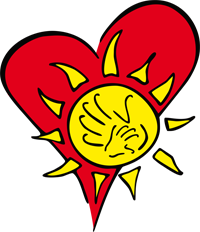 Woche vom 20.4. bis 24.4.2020			Klasse: 1bViel Spaß und Erfolg beim Üben wünscht dir deine Klassenlehrerin Frau Hansen!WochentagDeutsch√Mathematik√HS√MontagGedichtkontrolle durch Eltern s. Abl. 1 untenWdhlg. bekannter LauteEinführung Zz-> Laut sprechen, vgl. mit Ss+ ßFibelheft C S.2 bis „zeigen“ und S.3/4Grundaufgaben bis 20 festigenIh. S.30+36+59Rb. S. 93.Nr.2 wie S.92 Nr.1 lösenRb.S.94 Nr.1Merkmale des Frühlings wdhl.Frühblüher wdhl.Abl.1Ah. S.60 Nr.1+2das Jahr der Amsel erzählen Ah.S.40S.41 Klebebilder Abl.2 (Deutsch)DienstagGW festigen ->Abl.2-> Nr.1 und 6 ins Üh.F. S.2 Rest und S.5 Nr.1Abl. 1->Zz- Wörter findenRb. S.94 Nr.1Ah. S.68 Nr.1-3Ih. S.60MittwochGW festigen ->Abl.2-> Nr.2 ins Üh.F.S.5 Nr.2 ins Üh. und Nr.3Abl. 3 „Streuwörter“Rb. S.94 Nr.3 ins Üh.Rb.S.95Nr.1,2Ah. S.69 Nr.1Schmetterlinge-> auf der Wiese beobachtenLexikas oder Internet einige Arten ansehenVerhalten im Umgang mit diesen Tieren besprechenAbl.2„Ein Schmetterling entsteht“DonnerstagGW festigen ->Abl.2-> Nr.3 und 5 ins Üh.Abl.4 „Kreuzworträtsel“Einführung Ää, Öö, Üü-> wir schreiben Striche, keine Punkte, kennen die Kinder vom i-Strich!F.S.6 bis „hören“ und S.7-8 und S.10 (Nr.1,2 mdl. und Nr.2 ins Üh. und Nr.4 Lese- und Abschreibübung ins Üh.)Einzahl und Mehrzahl von Wörtern bilden lassen z.B. der Zahn-die Zähne, …Rb. S.95 Nr.3,4Ah. S69 Nr.2,3Rb.S.96 Nr.1 ins Üh.+Nr.2,3Abl.3 „Vom Ei zum Schmetterling“Ah. S.42 ->unten Frage vom Bücherwurm-> recherchiereFleiß: Ah.S. 42 Papiertulpe-> Karte gestaltenFreitagAbl. „Teste dein Wissen“ F.6 beenden und S. 11 Nr.1-4 mdl. und Nr.5 ins Üh.-> AbschreibübungAh. S.70Rb. S.100 Nr.1Ah. S. 74 Nr.1Abl. „Teste dein Wissen“Das geht immerWdhlg. und Festigung bekannter BuchstabenLeseübungen in Kinderbüchern SchönschreibübungenWörter des Grundwortschatzes festigenGA festigen/ WettrechnenVorbereitung Uhr-> volle StundenBemerkungenGedichtkontrolle durch Eltern s. BewertungDienstmail für Testrücksendungen +Anfragen:Heike.Hansen@schule.thueringen.deAbl. in den De-Hefter einheftenAbl. in den HS-Hefter einheften